Nota de campo 1412 de Novembro de 2012 (segunda-feira)Criação do projecto de cooperação interinstitucional entre o IPS e a UCLMFiz a aproximação com a UCLM, como coordenador do projeto negociei os termos de colaboração entre o IPS e a UCLM, desloquei-me por três vezes a Talavera, tando pago todas as despesas do meu bolso. O Protocolo de Colaboração celebrou-se em 23 de Fevereiro de 2012 e foi considerado estratégico pelas duas instituições. A UCLM reconheceu publicamente o meu papel, no decurso do 3º Congresso Nacional da cultura Avieira. O IPS não o fez, embora a vice-presidente tenha estado lá e tenha ignorado o papel do coordenador.Pelo Protocolo, é possível a cooperação recíproca e mutuamente vantajosa em várias áreas essenciais para o ensino e a investigação. É possível por exemplo que os alunos da ESES e da ESGS tenham acesso a estágios científicos, a mestrados e a doutoramentos na UCLM, quando anteriormente nada existia.No interior do IPS, quando é feita referência a esta parceria, o papel do coordenador tem sido sistematicamente ignorado. Há uma oposição surda ao projeto e à sua pessoa, que se sente, tanto no interior do IPS como no exterior, de que o caso da geminação entre as cidades de Santarém e de Talavera de la Reina é um exemplo que deixou marcas e ressentimentos.A oposição à geminação: Notícia do jornal regional O MiranteEsclarecimento sobre geminação com Talavera de la Reina Relativamente à notícia publicada na edição do dia 28/03/2013, sobre a proposta de protocolo a realizar entre as cidades de Santarém e de Talavera de la Reina pretendemos que seja dada a seguinte informação:Deslocou-se a Talavera de la Reina o Dr. João Serrano para integrar uma comissão, em Espanha, de preparação do 2.° Fórum do Tejo Ibérico. De entre os trabalhos a desenvolver no Fórum, a referida comissão entendeu ser importante a apresentação de uma proposta aos responsáveis das duas cidades: Talavera de la Reina, Alcaide D. Gonzalo José Lago Viguera, e Santarém, Exmo. Sr. Presidente da Câmara Municipal, Dr. Ricardo Gonçalves, sobre a possibilidade de geminação entre as duas cidades.O Alcaide de Talavera de la Reina ficou muito impressionado com esta proposta, apadrinhando-a, e fez o convite informal, através da comissão, ao Exmo. Sr. Presidente da Câmara Municipal de Santarém no sentido de estar disponível para a protocolar e até deslocar-se a Santarém em visita, ou receber o Exmo. Sr. Dr. Ricardo Gonçalves na cidade de Talavera de la Reina. Solicitou ainda ao Presidente do Instituto Politécnico de Santarém, através da comissão mista, que transmitisse este interesse por parte de Talavera de la Reina na preparação do referido protocolo e entregou o bastão da cidade, o seu mais alto símbolo, para ser entregue ao Exmo. Sr. Presidente da Câmara Municipal de Santarém, como testemunho desta intenção, em sessão solene. Foi neste contexto que foi organizada a conferência de imprensa e convidado o Exmo. Sr. Presidente da Câmara Municipal para receber este testemunho e ter conhecimento da proposta.Mais informamos que o Presidente do IPS só posteriormente teve conhecimento desta intenção, através da leitura do relatório elaborado pela comissão. Neste contexto, pretende-se que este esclarecimento traduza o ocorrido durante a cerimónia de uma forma clara e inequívoca.O Presidente do Instituto Politécnico de SantarémJorge Alberto Guerra Justino Professor Coordenador PrincipalEste esclarecimento surge por causa de uma outra notícia publicada pelo mesmo jornal em 28-03-2013.Edição de 2013-04-04Arquivo: Edição de 28-03-2013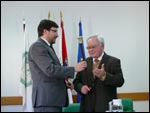 